ОБЩЕСТВО С ОГРАНИЧЕННОЙ ОТВЕТСТВЕННОСТЬЮ «Транс-Миг24»	460004, г.Оренбург, проспект Братьев Коростелевых, дом 179/4ИНН 5611080930 КПП 561101001	            тел. (3532)30-51-52Р/С 40702810562500100954 в	Ульяновском филиале ПАО «БИНБАНК» в  г. УльяновскеК/с 30101810922027300816 БИК 047308816Коммерческое предложениеДиспетчер: 29-22-22.Контроль качества 23-45-25.Время после минималки рассчитывается по 15 минут. При выезде машины от поста ГАИ идет доплата за километраж. До 20 км расстояние оплачивается в одну строну, свыше 20 км, в оба конца. При заказе автомобиля на 300 км и более, в одну сторону, дается один бесплатный час на погрузку и выгрузку (простой машины), остальное время простоя оплачивается согласно приложению к договору. Буксировка автомобиля массой до 1,5т с нашим тросом 550руб/час, без троса 500руб/час.При перевозке пианино, расчет стоимости производится индивидуально в зависимости от этажности.Цена после 21:00 увеличивается на 50 рублей, после 23:00 еще на 50 рублей. Постоянным клиентам предоставляются скидки.Грузоподъемность (т.н.)Тип ТСПочасовая стоимость 1час/руб.Почасовая стоимость 1час/руб.Мин. часовСтоимость за 1км/руб.Стоимость за 1км/руб.Грузоподъемность (т.н.)Тип ТСНаличный расчётБезналичный расчёт без НДСМин. часовБез НДСС НДСдо 1,5т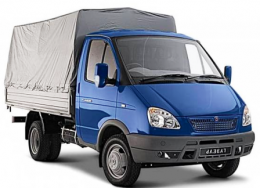 Газ 3м50049011213до 1,5т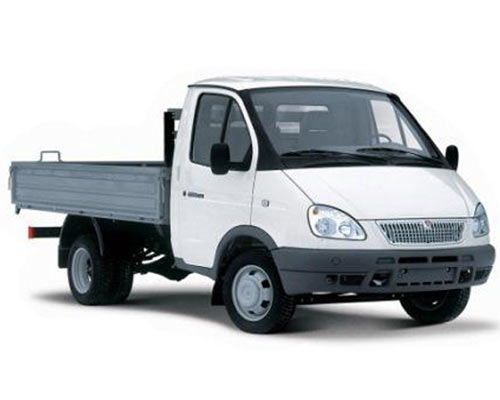 Открыт65060011314До 1,5т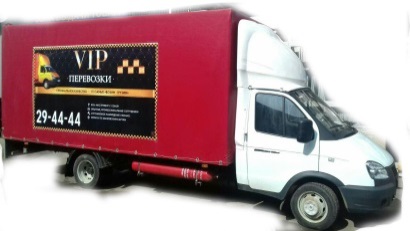 VIPгазель, 5,2мМашина 700/900Грузчики 350(10метров стрейч, 5метров пупырч. пленки, инструмент, лучший водитель и гр.)Машина 700/900Грузчики 350(10метров стрейч, 5метров пупырч. пленки, инструмент, лучший водитель и гр.)11818до 1,5т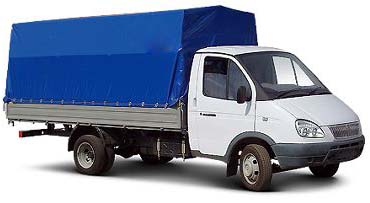 Удл. 4,2м55055011314до 1,5т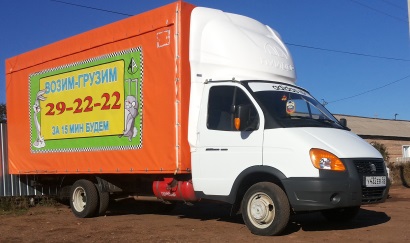 Валдай быч., 5,2м6570011516до 4т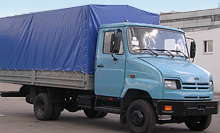 ЗиЛ, Бычзакр.70070011615до 4т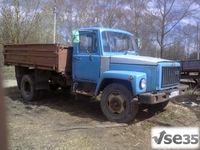 ЗиЛ. Быч открыт700700116155т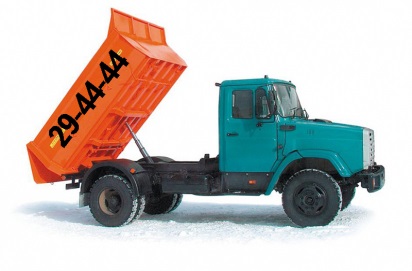 самосвал12501250130324т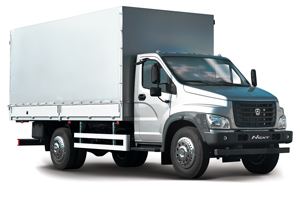 ЗиЛ, Бычзакр900900118184т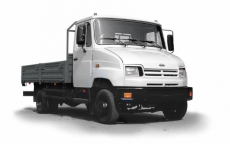 ЗиЛ, Быч открыт90090011818До 7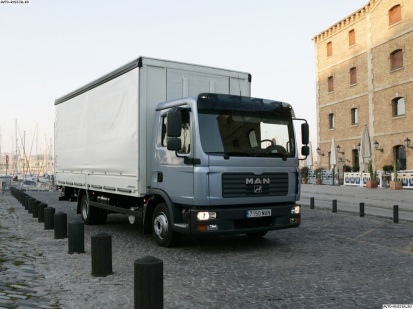 МАН1100125012532до 10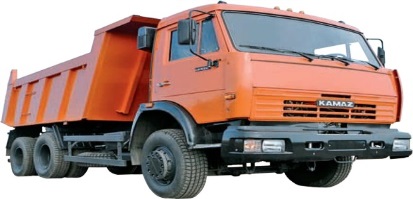 самосвал125012501,53844до 10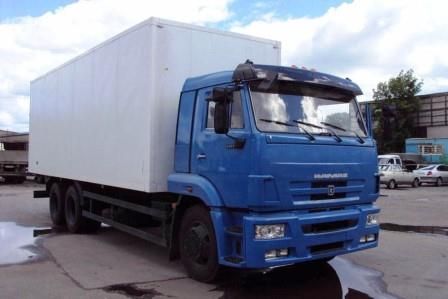 КамАЗ120012501,53844до 20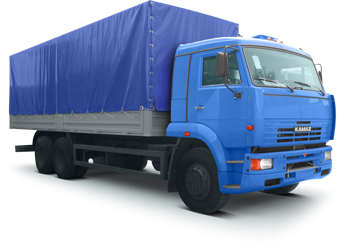 КамАЗ1500190024050до 20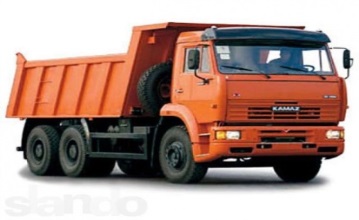 самосвал1500190024050До 25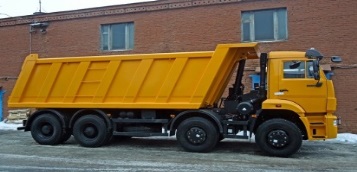 самосвал3500440014557Пассажирская Газель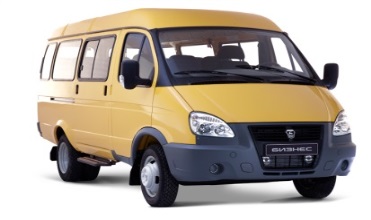 65070011215Микроавтобус ФОРД/NEXT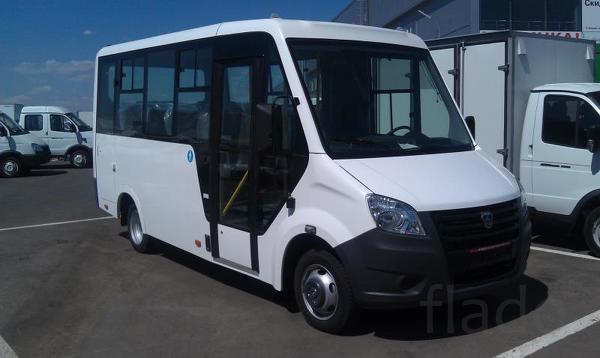 800100011823ПАЗ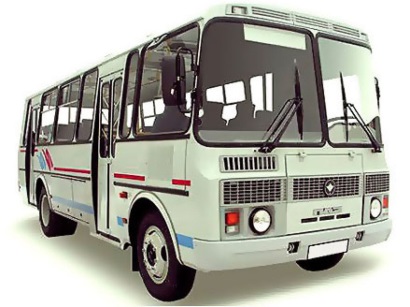 1000125012819Манипулятор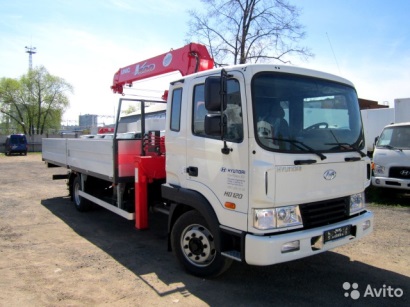 7 м/до 4,9т180022501,53544Манипулятор7м/5т200025001,53544Эвакуатор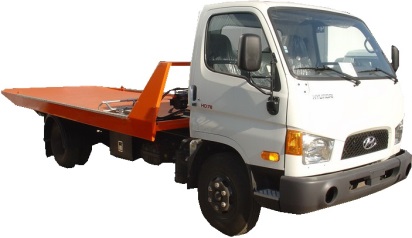 1800200012525Автокран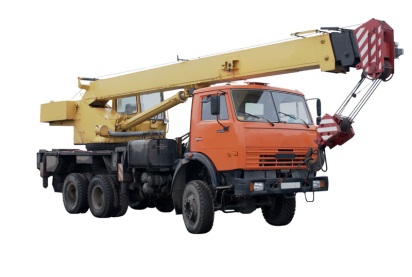 2500260014044Автовышка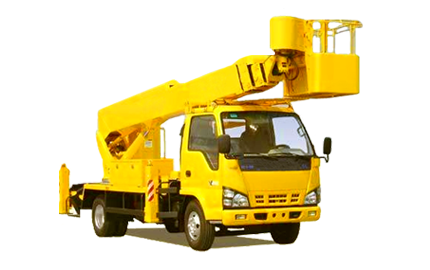 1500165014032Грузчики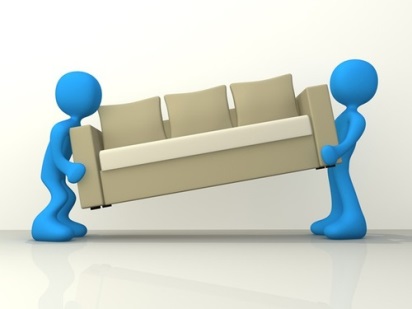 250 р час300(сборка-разборка мебели)290 р час350(сборка-разборка мебели )1Штабелер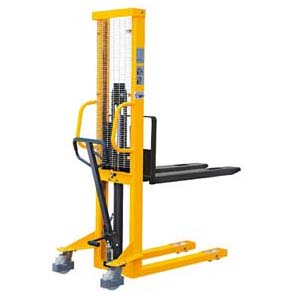 ШтабелерЦена договорная (доставка  на адрес 2 часа по 400р)Цена договорная (доставка  на адрес 2 часа по 400р)Рохли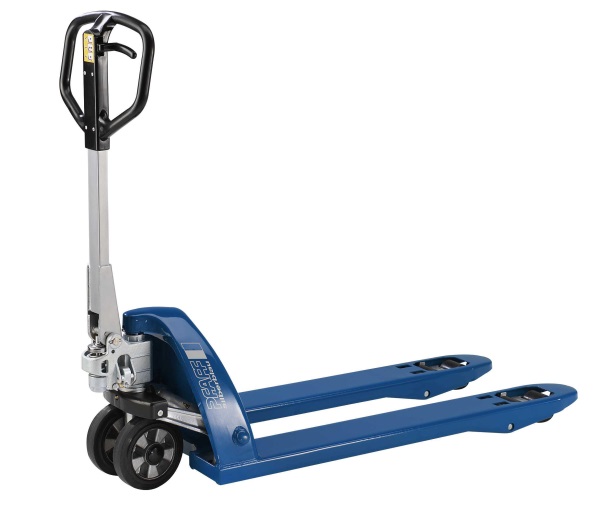 РохлиЦена договорная (доставка  на адрес 2 часа по 400р)Цена договорная (доставка  на адрес 2 часа по 400р)